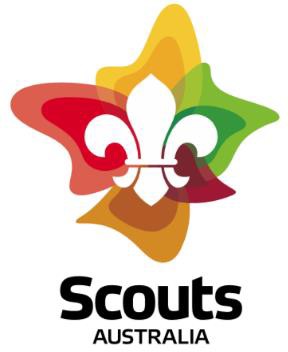 Dick & Pip SmithLeadership Through Adventure FundApplication FormThe purpose of this Scouts Australia Fund is to support young people through: • the development of leadership skills, and • responsible risk-taking adventures.Adventures supported by the Fund may take place in Australia, or Overseas. Name: 	     (of the person submitting this application)I am a current youth member of Scouts Australia:	 Yes	  NoState or Territory Branch:  ACT	 NSW	 NT	 QLD  SA		 TAS	 VIC	 WAThis application is for:	 an Individual		 a Patrol or UnitAdventure Title:				     Describe your Adventure: 		     (include: who, what, where, when, how and why)(maximum 1000 words in total)How does this Adventure link to:Personal Progression?		     (provide details)Outdoor Adventure Skills?	     (provide details)How much financial support are you requesting from the fund?	$        How will this financial support be used?					     (travel, gear and equipment, training, other)What other source(s) of support will you access?				     (fundraising, donations, grants, in-kind support, other)How much are you planning to raise from these other sources? 	$        How will you share the story of your Adventure?				     (images, multi-media, newsletter article, presentation, etc)? Is there anything else that the Dick & Pip Smith Leadership Through Adventure Fund Sub-Committee need to know about you, your patrol/unit and/or your Adventure, to assist with the decision-making process? This might include, but not be limited to, whether you are from a regional, remote or rural area.  Yes	  NoIf yes, please provide details here:	     (maximum 250 words in total)Application contact details:		     (email, phone – can be an adult leader)Date application completed:		     Shortlisted applicants may be asked to provide additional details about the proposed Adventure. This may include additional written information, including a Risk Management Plan, a detailed Budget, and a short video.Completed applications can be emailed to LTAF@scouts.com.au